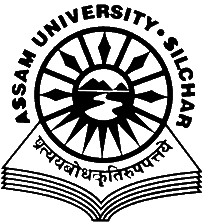 INCUBATION CENTREAssam UniversityNOTIFICATION                                                                                                                    Date- 27/06/2021The Incubation Centre of Assam University has planned the observation of MSME day (27th June 2021 being Sunday) on Monday (28th June 2021) in the form of Webinar on the topic “MSMEs opportunities in North East India”. Interested students & research Scholars of Assam University may attend the same.Topic: MSMEs opportunities in North East IndiaTime: Jun 28, 2021       6 PM IndiaJoin Google Meet Linkhttps://meet.google.com/cyi-bbbg-bnnDr D GhoshCoordinatorIncubation Center-Assam UniversityContacts:-Student’s Coordinators  Ms.Poly Das-7086399756  Mr.Saptadeep Paul-9954743079 Mr.Bishal Nath-7577087187Mr.Pratik Chakraborty- 7086385445